Publicado en  el 18/11/2014 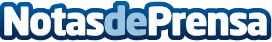 Intensa actividad de SENER en Turquía para promover el Sistema FORANSENER ha realizado recientemente una intensa actividad en Turquía donde promueve desde hace años el uso del Sistema FORAN. En particular, ha participado en dos eventos internacionales en los que ha presentado sendos trabajos de investigación sobre avances relevantes para la construcción naval en el Sistema de CAD/CAM/CAE naval FORAN.Datos de contacto:SENERNota de prensa publicada en: https://www.notasdeprensa.es/intensa-actividad-de-sener-en-turquia-para_1 Categorias: E-Commerce http://www.notasdeprensa.es